AutumnAutumnAutumnSpringSpringSpringSummerSummerSummerCormorant 2023 – 2024HISTORYAnglo-Saxons & VikingsVicious, savage, and brutal. Does this tell the whole story of the Dark Ages?Anglo-Saxons & VikingsVicious, savage, and brutal. Does this tell the whole story of the Dark Ages?Anglo-Saxons & VikingsVicious, savage, and brutal. Does this tell the whole story of the Dark Ages?Local history study Fantastic Females of CornwallLocal history study Fantastic Females of CornwallLocal history study Fantastic Females of CornwallBenin What led to the rise and fall of the Benin Empire? (until 1900) Benin What led to the rise and fall of the Benin Empire? (until 1900) Benin What led to the rise and fall of the Benin Empire? (until 1900) Cormorant 2023 – 2024GEOGRAPHYSUSTAINABILITYConnected Geography Enquiry Question: How can we live more sustainably?SUSTAINABILITYConnected Geography Enquiry Question: How can we live more sustainably?SUSTAINABILITYConnected Geography Enquiry Question: How can we live more sustainably?FRAGILE FORESTSConnected Geography Enquiry Questions: Why are jungles so wet and deserts so dry?FRAGILE FORESTSConnected Geography Enquiry Questions: Why are jungles so wet and deserts so dry?FRAGILE FORESTSConnected Geography Enquiry Questions: Why are jungles so wet and deserts so dry?MEGA CITIESConnected Geography Enquiry Questions: Why do so many people in the world live in megacities?MEGA CITIESConnected Geography Enquiry Questions: Why do so many people in the world live in megacities?MEGA CITIESConnected Geography Enquiry Questions: Why do so many people in the world live in megacities?Cormorant 2023 – 2024EnglishFictionThe Boy, The Mole, The Fox and The Horse by Charlie MackesyNon-FictionInstructions: How to survive a Viking quest (GS)PoetryStill I rise by Maya AngelouFictionThe Boy, The Mole, The Fox and The Horse by Charlie MackesyNon-FictionInstructions: How to survive a Viking quest (GS)PoetryStill I rise by Maya AngelouFictionNarrativeThe lost Thing by Shaun TanPoetryWritten and performanceI asked the little boy who cannot see - Anon FictionNarrative Setting Description - The RainforestNon-FictionNon-Chronological Report: The Amazon RainforestPoetryRiddlesFictionNarrative Setting Description - The RainforestNon-FictionNon-Chronological Report: The Amazon RainforestPoetryRiddlesFictionCharacter Description: The Beast of Bodmin Moor (GS)Non-FictionPersuasive Leaflet: Visit Falmouth/PadstowPoetry:Sick – Shel Silverstein FictionChildren of the Benin Kingdom – Dina OrjiNon-fictionBiography: David Attenborough by Maria Isabel SanchezPoetryThe Highway Man – Alfred NoyesFictionChildren of the Benin Kingdom – Dina OrjiNon-fictionBiography: David Attenborough by Maria Isabel SanchezPoetryThe Highway Man – Alfred NoyesFictionThe great Chocoplot by Chris CallaghanNon-FictionPersuasive leaflet: Visit MexicoCormorant 2023 – 2024Whole Class reading Book(X2 GR sessions)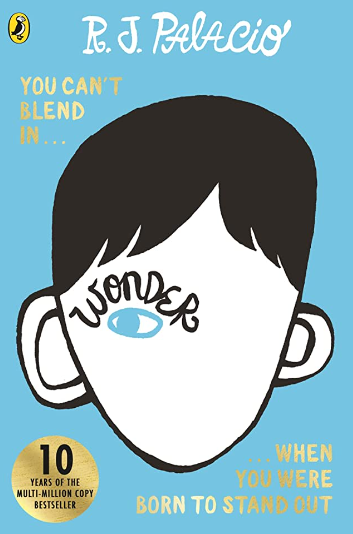 WONDERWONDER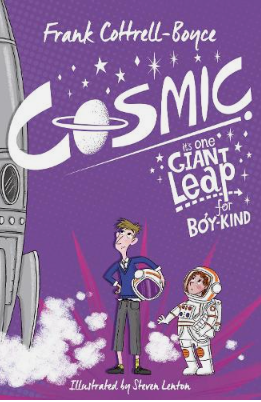 COSMIC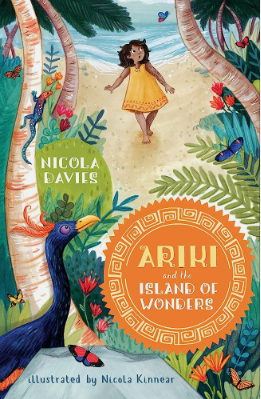 ARIKI & THE ISLAND OF WONDERSARIKI & THE ISLAND OF WONDERS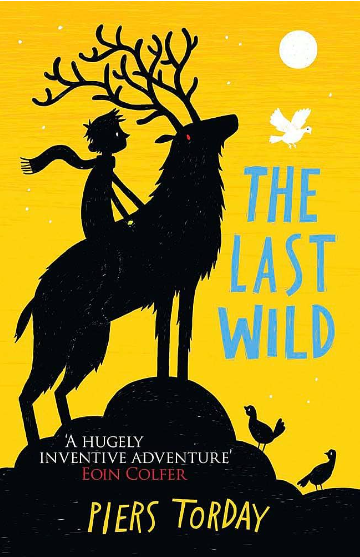 THE LAST WILD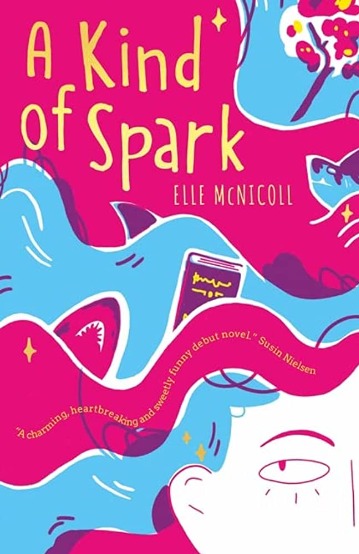 A KIND OF SPARKA KIND OF SPARK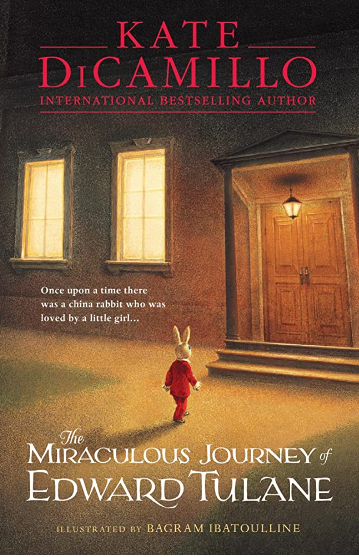 THE MIRACULOUS JOURNEY OF EDWARD TULANECormorant 2023 – 2024ScienceFORCES AND MAGNETSFORCES AND MAGNETSSPACECHANGING STATES / MATERIALSCHANGING STATES / MATERIALSANIMALS INCLUDING HUMANSLIVING THINGS AND HABITATSLIVING THINGS AND HABITATSELECTRICITYCormorant 2023 – 2024Art and DesignDRAWING: Experiment with ways in which surface detail can be added to drawings. Use sketchbooks to collect and record visual information from different sources. Draw for a sustained period of time at an appropriate level.DRAWING: Experiment with ways in which surface detail can be added to drawings. Use sketchbooks to collect and record visual information from different sources. Draw for a sustained period of time at an appropriate level.PAINTING: Experiment with different effects and textures inc. blocking in colour, washes, thickened paint creating textural effects Work on a range of scales e.g. thin brush on small picture etc. Create different effects and textures with paint according to what they need for the task.PRINTING: Create printing blocks using a relief or impressed method Create repeating patterns Print with two colour overlaysPRINTING: Create printing blocks using a relief or impressed method Create repeating patterns Print with two colour overlaysTEXTILES: Use a variety of techniques, e.g. printing, dyeing, weaving and stitching to create different textural effects Match the tool to the material Develop skills in stitching, cutting and joining Experiment with paste resist.3D and SCULPTURE: Join clay adequately and construct a simple base for extending and modelling other shapes Create surface patterns and textures in a malleable material Use papier mâché to create a simple 3D object3D and SCULPTURE: Join clay adequately and construct a simple base for extending and modelling other shapes Create surface patterns and textures in a malleable material Use papier mâché to create a simple 3D objectCOLLAGE: Experiment with a range of collage techniques such as tearing, overlapping and layering to create images and represent textures Use collage as a means of collecting ideas and information and building a visual vocabularyCormorant 2023 – 2024Design and TechnologyDesign and make a devise to hold and pour waterDesign and make a devise to hold and pour waterDesign and make a devise to hold and pour waterDesign and make a structure (model) for living in the rainforest. Design and make a structure (model) for living in the rainforest. Design and make a structure (model) for living in the rainforest. Textiles: Design and make a felt case.Textiles: Design and make a felt case.Textiles: Design and make a felt case.Cormorant 2023 – 2024ComputingThe internet: Computer systems and contextsAudio Editing: Digital MediaAudio Editing: Digital MediaData Logging: Data and InformationDigital MediaDigital MediaRepetition in Shapes: Programming ARepetition in Games: Programming BRepetition in Games: Programming BCormorant 2023 – 2024Curriculum EnrichmentViking experience day – Under the CanopyViking experience day – Under the CanopyViking experience day – Under the CanopyGeography/History Field TripGeography/History Field TripGeography/History Field TripCAMPSCAMPSCAMPSCormorant 2023 – 2024MathsWhite Rose MathsWhite Rose MathsWhite Rose MathsWhite Rose MathsWhite Rose MathsWhite Rose MathsWhite Rose MathsWhite Rose MathsWhite Rose MathsREWhat does it mean if Christians believe God is holy and loving?What does it mean to be a Muslim in Britain today?What does it mean to be a Muslim in Britain today?Why do Christians believe Jesus was the Messiah?Why is the Torah so important to Jewish people?Why is the Torah so important to Jewish people?Christians and how to live: “What would Jesus do?”What matters most to Humanists and Christians?What matters most to Humanists and Christians?MusicMusical Instruments / Exploring feeling when you playMusical Instruments / Exploring feeling when you playMusical Instruments / Exploring feeling when you playMusical Instruments / Make you feel my loveMusical Instruments / Make you feel my loveMusical Instruments / Make you feel my loveMusical Instruments / Dancing in the streetMusical Instruments / Dancing in the streetMusical Instruments / Dancing in the streetPEGymnastics HandballFootballSwimming/DanceFootballSwimming/DanceNetballFitnessHockeyOAAHockeyOAATennisAthleticsRoundersAthleticsRoundersAthleticsFrenchSee French Scheme: Key Stage 2 French Curriculum Map.docxSee French Scheme: Key Stage 2 French Curriculum Map.docxSee French Scheme: Key Stage 2 French Curriculum Map.docxSee French Scheme: Key Stage 2 French Curriculum Map.docxSee French Scheme: Key Stage 2 French Curriculum Map.docxSee French Scheme: Key Stage 2 French Curriculum Map.docxSee French Scheme: Key Stage 2 French Curriculum Map.docxSee French Scheme: Key Stage 2 French Curriculum Map.docxSee French Scheme: Key Stage 2 French Curriculum Map.docxPSHEMe and my relationshipsValuing DifferenceValuing DifferenceKeeping myself safeRights and ResponsibilitiesRights and ResponsibilitiesBeing my bestGrowing and changingGrowing and changing